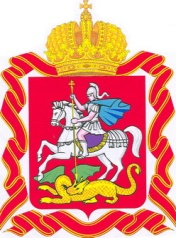 ИЗБИРАТЕЛЬНАЯ КОМИССИЯ МОСКОВСКОЙ ОБЛАСТИРЕШЕНИЕг. МоскваО назначении членов территориальной избирательной комиссии Лотошинского районаВ соответствии с пунктом 3.1 статьи 22, пунктом 11 статьи 29 Федерального закона «Об основных гарантиях избирательных прав и права на участие в референдуме граждан Российской Федерации»Избирательная комиссия Московской области РЕШИЛА:Назначить членами территориальной избирательной комиссии Лотошинского района:1.1. Веселову Екатерину Александровну, 1980 г.р., образование высшее юридическое, место работы и должность: Администрация муниципального образования «Городское поселение Лотошино», начальник отдела правовой экспертизы, кандидатура предложена в состав комиссии от собрания избирателей по месту жительства.1.2. Захарову Марию Александровну, 1986 г.р., образование высшее, место работы и должность: Кредитный потребительский кооператив «Поддержка», Заместитель Председателя Правления, кандидатура предложена в состав комиссии от Московского областного регионального отделения Всероссийской политической партии «ЕДИНАЯ РОССИЯ»;1.3. Шленову Любовь Владимировну, 1984 г.р., образование высшее, место работы и должность: Администрация муниципального образования «Городское поселение Лотошино», главный эксперт, кандидатура предложена в состав комиссии от собрания избирателей по месту жительства.Направить настоящее решение в территориальную избирательную комиссию Лотошинского района.Поручить председателютерриториальной избирательной комиссии Лотошинского района Махлюеву Н.А.направить в средства массовой информации настоящее решение для опубликования на территории Лотошинского муниципального района.Опубликовать настоящее решение в сетевом издании «Вестник Избирательной комиссии Московской области», разместить на Интернет-портале Избирательной комиссии Московской области.5. Контроль за исполнением настоящего решения возложить на секретаря Избирательной комиссии Московской области Кудрявина И.В.Заместитель председателя Избирательной комиссииМосковской области                                                                               Н.Г. ЗемсковаСекретарьИзбирательной комиссииМосковской области                                                     И.В. Кудрявин18 апреля 2019 года№128/1225-6